  Актуальные вопросы по патентной системе налогообложения (далее – ПСН)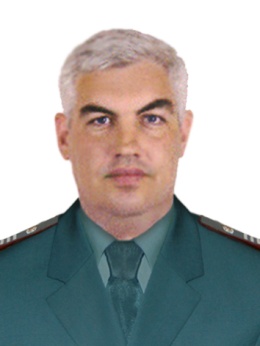      1. Каким нормативным документом на территории Челябинской областивводится в действие ПСН?Патентная система налогообложения на территории Челябинской области введенав действие Законом Челябинской области от 25.10.2012 № 396-ЗО «О применениииндивидуальными предпринимателями патентной системы налогообложения натерритории Челябинской области».2. Какие налоги не платят индивидуальные предприниматели, перешедшие на ПСН?Применение ПСН индивидуальными предпринимателями предусматривает ихосвобождение от обязанности по уплате (п. 10, п. 11 ст. 346.43 Налогового кодексаРоссийской Федерации [далее - Кодекс]):- налога на доходы физических лиц (в части доходов, полученных приосуществлении видов предпринимательской деятельности, в отношении которыхприменяется патентная система налогообложения);- налога на имущество физических лиц (в части имущества, используемого приосуществлении видов предпринимательской деятельности, в отношении которыхприменяется патентная система налогообложения);- налога на добавленную стоимость, за исключением налога на добавленнуюстоимость, подлежащего уплате: при осуществлении видов предпринимательской деятельности, в отношениикоторых не применяется патентная система налогообложения; при ввозе товаров на территорию Российской Федерации и иные территории,находящиеся под ее юрисдикцией;при осуществлении операций, облагаемых в соответствии со ст. 174.1 Кодекса.Вышеуказанный перечень является закрытым. Иные налоги уплачиваются индивидуальными предпринимателями, применяющими ПСН, в общеустановленном порядке (п. 12 ст. 346.43 Кодекса).3. Должны ли предприниматели, применяющие ПСН, использовать ККТ?Нет. Налогоплательщиками, применяющими патентную систему налогообложения, при осуществлении видов предпринимательской деятельности, вотношении которых законами субъектов Российской Федерации предусмотрено применение патентной системы налогообложения, и не подпадающие под действие п. 2 и п. 3 ст. 2 Федерального закона от 22.05.2003 № 54-ФЗ «О применении контрольно-кассовой техники при осуществлении наличных денежных расчетов и (или) расчетов с использованием платежных карт», могут осуществлять наличные денежные расчеты и (или) расчеты с использованием платежных карт без применения контрольно-кассовой техники при условии выдачи по требованию покупателя (клиента) документа (товарного чека, квитанции или другого документа, подтверждающегоприем денежных средств за соответствующий товар (работу, услугу).4. Можно ли совмещать ПСН с иными режимами налогообложения?Да. Индивидуальный предприниматель, осуществляющий несколько видовпредпринимательской деятельности, может совмещать применение ПСН с инымирежимами налогообложения: упрощенной системой налогообложения, системойналогообложения в виде единого налога на вмененный доход для отдельных видовдеятельности, системой налогообложения для сельскохозяйственныхтоваропроизводителей (единым сельскохозяйственным налогом) и общим режимомналогообложения в отношении иных видов деятельности (п. 1 ст. 346.43 Кодекса).5. Может ли налогоплательщик получить патент по разным видам деятельности,в отношении которых введена ПСН?Да. Индивидуальные предприниматели могут получать патенты на применениеПСН по нескольким видам деятельности. При этом на каждый вид деятельностивыдается отдельный патент6. Что является основанием для применения индивидуальными предпринимателями ПСН?Документом, удостоверяющим право применения индивидуальнымипредпринимателями ПСН, является патент на осуществление одного из видовпредпринимательской деятельности, в отношении которого Законом Челябинскойобласти от 25.10.2012 № 396-ЗО введена ПСН (п. 1 ст. 346.45 Кодекса).Патент на право применения патентной системы налогообложения выдается поформе № 26.5-П (приказ ФНС России от 27.12.2012 № ММВ-7-3/1014@ «Об утвержденииформы патента на право применения патентной системы налогообложения»).7. Действует ли патент, выданный налоговым органом Челябинской области,на территории других областей?Нет. Патент действует на территории того субъекта Российской Федерации,который указан в патенте (абз. 4 п. 1 ст. 346.45 Кодекса).8. Вправе ли индивидуальный предприниматель, получивший патент в Челябинской области, подавать заявление на получение патента на территории других областей?Да. Налогоплательщик, имеющий патент на территории Челябинской области,вправе получить патент в другом субъекте Российской Федерации (абз. 5 п. 1ст. 346.45 Кодекса).9. В какой налоговый орган подается заявление на получение патента?Заявление на получение патента подается индивидуальным предпринимателем вналоговый орган по месту жительства (п. 2 ст. 346.45 Кодекса).Если налогоплательщик планирует осуществлять предпринимательскуюдеятельность на основе патента в субъекте Российской Федерации, в котором несостоит на учете в налоговом органе по месту жительства или в качественалогоплательщика, применяющего ПСН, указанное заявление подается в любойтерриториальный налоговый орган этого субъекта Российской Федерации по выборуиндивидуального предпринимателя.10. В какой срок подается заявление на получение патента?Заявление на получение патента подается индивидуальным предпринимателем вналоговый орган не позднее чем за 10 рабочих дней до начала примененияиндивидуальным предпринимателем ПСН (п. 6 ст. 6.1, п. 2 ст.346.45 Кодекса).Обратите внимание: заявление на получение патента подается по форме № 26.5-1,утвержденной приказом ФНС России от 05.02.2014 № ММВ-7-3/39@.